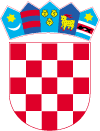 ,ĐŽ               OPĆINSKO VIJEĆE																 								KLASA: 400-04/22-01/08URBROJ: 2186-15-22-01Klenovnik, 27. rujan 2022.Temeljem odredbi članka 76. i 88.  Zakona o proračunu („Narodne novine“ broj 144/21), članka 35. Zakona o lokalnoj i područnoj (regionalnoj) samoupravi („Narodne novine“ broj 33/01, 60/01, 129/05, 109/07, 125/08, 36/09, 144/12, 19/13 i 137/15, 123/17, 98/19 i 144/20), članka 28. Statuta Općine Klenovnik („Službeni vjesnik Varaždinske županije“ broj 22/21) i članka 17. i 58. Poslovnika Općinskog vijeća Općine Klenovnik („Službeni vjesnik Varaždinske županije“ broj 22/21) Općinsko vijeće Općine Klenovnik na 9.  sjednici održanoj 27. rujna 2022. godine, donosiPOLUGODIŠNJI IZVJEŠTAJ O IZVRŠENJU PRORAČUNA OPĆINE KLENOVNIK ZA 2022. GODINUČlanak 1.OPĆI DIOPolugodišnji izvještaj o izvršenju Proračuna Općine Klenovnik za 2022. godinu sadrži: RAČUN FINANCIRANJA RASPOLOŽIVA SREDSTVA IZ PRETHODNIH GODINAPRORAČUN UKUPNOOstvareni ukupni prihodi i primici Proračuna Općine Klenovnik i proračunskog korisnika za razdoblje od 01. siječnja do 30. lipnja 2022. godine iznose  5.185.789,09 kuna , odnosno 27,95% u odnosu na godišnji plan.U ukupne prihode i primitke Proračuna Općine Klenovnik i proračunskog korisnika uključen je i višak prihoda iz prethodne godine u iznosu od 165.306,27 kuna.Ostvareni ukupno rashodi i izdaci iznose 4.763.550,62 kune, odnosno 25,67% godišnjeg plana. Članak 2.Izvršenje prihoda i rashoda te primitaka i izdataka u razdoblju od 01. siječnja do 30. lipnja 2022. godine, utvrđenih u Općem dijelu Proračuna, odnosno Računu prihoda i rashoda i Računu financiranja utvrđuju se kako slijedi:         BROJ KONTA	VRSTA PRIHODA/IZDATKA       		       	 IZVRŠENJE               IZVORNI PLAN             IZVRŠENJE            INDEKS            IZVRŠENJE  	        	   30.06.2021.                    ZA 2022.                  30.06.2022.	      2022/2021       U ODNOSU                                                        	  									                    NA PLAN						            													 		UKUPNO PRIHODI				        	  2.779.457,70		18.416.650,00	5.185.789,09	     186,57	28,15							                                             			          		  6	PRIHODI POSLOVANJA 			          	 2.777.985,30		18.393.650,00	5.176.450,89	     186,33	28,14	1		  61	Prihodi od poreza				         	  1.656.690,96		3.660.000,00	2.064.812,94	     124,63	56,41	1		  611 	Porez i prirez na dohodak			         	  1.628.164,94		3.600.000,00	1.987.225,50	     122,05	55,20		  611 1	Porez i prirez na dohodak od nesamostalnog rada        	  1.973.267,13				2.323.637,49		  611 2 	Porez i prirez na dohodak od samostalnih djelatnosti	  60.260,71				76.352,74		  611 3 	Porez i prirez na dohodak od imovine i imovinskih prava 22.435,49				34.390,48		  611 4  Porez i prirez na dohodak od kapitala 			  81.236,74				97.976,51		  611 5	Porez i prirez na dohodak po godišnjoj prijavi		  0					105.959,99		  611 7 	Povrat poreza i prireza na dohodak po godišnjoj prijavi	 -509.035,13				-651.091,711		  613	Porezi na imovinu    					  22.426,86		50.000,00	61.786,10	   275,50	123,57		  613 4 	Povremeni porezi na imovinu				  22.426,86				61.786,10	1		  614	Porezi na robu i usluge				  6.099,16		10.000,00	15.801,34	   259,07	158,01		  614 2	Porez na promet					  6.099,16				14.410,03		  614 5	Porez na korištenje dobara ili izvođenje aktivnosti	  0					1.391.31							     			                                                                                                               	4	  63 	Pomoći iz inozemstva i od subjekata			    			unutar općeg proračuna				889.210,95		14.008.100,00	2.801.232,51	  315,02	19,99	 	  4 	  633 	Pomoći proračunu iz drugih proračuna		885.910,95		2.903.000,00	903.895,95	  102,03	31,13			  633 1	Tekuće pomoći iz državnog proračuna			556.122,24				563.862,30		  633 1 	Tekuće pomoći iz županijskog proračuna		77.788,71				40.000,00		  633 2	Kapitalne potpore iz državnog proračuna		252.000,00				300.033,65	  4	  634 	Pomoći od izvanproračunskih korisnika	  	0			142.000,00	0		  0		0  4	  636	Pomoći proračunskim korisnicima iz			proračuna koji im nije nadležan – vrtić		3.300,00		5.000,00	2.580,00	  78,18		51,60		  636 1  Tekuće pomoći proračunskim korisnicima			 JLS-a iz proračuna koji im nije nadležan (vrtić)		3.300,00				2.580,00  8	  638	Pomoći temeljem prijenosa EU sredstva 	  	0			10.958.100,00	1.894.756,56	 0		17,29	  638 2  Kapitalne pomoći temeljem prijenosa Eu sredstava	0					1.894.756,56		                                                                            		                    3		  64	Prihodi od imovine					11.244,72		25.550,00	8.265,72	 73,50		32,35	   3		  641	Prihodi od financijske imovine			3,37			500,00		1,72		  51,03		0,03		  641 3	Kamate na depozite po viđenju				3,37					1,72				  641     Prihodi od financijske imovine – vrtić  		2,72			50,00		0,01		  0,36	   	0,02	  641 3	Kamate na depozite po viđenju – vrtić			2,72					0,01						  642     Prihodi od nefinancijske imovine			11.238,63		25.000,00	8.263,99	 73,53	 	33,05	  642 1	Naknade za koncesije					3.001,00				3.017,70	  642 2	Prihodi od zakupa i iznajmljivanja imovine		8.232,17				5.231,20	  642 3  Prihodi od spomeničke rente				5,46					15,09			    3                   65      	Prihodi od upravnih i administrativnih			pristojbi, pristojbi po posebnim propisima			i naknada 						206.198,00		665.000,00	287.229,66	139,29		43,19	3 		   651 	Upravne i administrativne pristojbe			1.232,96		10.000,00	450,00		36,49		4,5		   651 3	Ostale upravne pristojbe				6,14					0		   651 4 Ostale pristojbe						1.226,82				450,00		3		   652	Prihodi po posebnim propisima			15.348,29		20.000,00	6.700,66	 43,65		 33,50		   652 2 Prihodi vodnog gospodarstva				376,88					1.978,31		   652 4	Doprinosi za šume 					0					4.722,35		   652 6 Ostali nespomenuti prihodi				14.971,41				0				   652    Prihodi po posebnim propisima – vrtić 		139.341,03		415.000,00	218.516,08	  156,82	52,65		   652 6	Prihodi od opskrbnine					130.007,16				189.584,00		   652 6 Sufinanciranje Grada Ivanca				3.361,79				0		   652 6	Sufinanciranje Općina Donja Voća 								22.250,00		   652 6 Sufinanciranje Garada Lepoglava			3.550,00				4.260,00		   652 6	Sufinanciranje Općine Vinica				2.422,08				2.422,08		   653	Komunalni doprinosi i naknade	 		50.275,72		220.000,00	61.562,92	  122,45	27,98		   653 2	Komunalne naknade					24.707,90				54.164,72		   653 2 Prihod groblje						21.667,82				4.798,20		   653 2 Naknada za otkup grobnog mjesta i izradu okvira	3.900,00				2.600,00 2		   66	Prihodi od prodaje proizvoda i robe te 			   			pruženih usluga i prihodi od donacija 		14.592,17		35.000,00	14.910,06	  102,17	42,60	 2		  661	Prihodi od prodaje proizvoda i robe te pruženih usluga 					4.317,17		20.000,00	2.582,06	  59,80		12,91	  661 5 	Prihodi od pruženih usluga				4.317,17				2.582,06  661	Prihodi od prodaje proizvoda i robe te				pruženih usluga (vrtić)				10.275,00		15.000,00	12.328,00	 119,98		82,18		 661 5	Prihodi od pruženih usluga				10.275,00				12.328,00 2		 68	Kazne, upravne mjere i ostali prihodi			48,50			0		0		  0		0		 683  	Ostali prihodi						48,50			0		0		  0		0		 683 1	Ostali prihodi						48,50					0		  7	Prihodi od prodaje nefinancijske imovine		1.472,40		23.000,00	9.338,20	  634,21	40,60		  71       Prihodi od prodaje neproizvedene dugotrajne imovine						0			20.000,00	8.628,00	0		43,14		  711 	Prihodi od prodaje nefinancijske imovine – prirodna bogatstva					0			20.000,00	8.628,00	0		43,14	  711 1	Zemljište						0					8.628,006             72	Prihodi od prodaje proizvedene dugotrajne 			imovine						1.472,40		3.000,00	710,20		48,23		23,67          6	  721	Prihodi od prodaje građevinskih objekata     		1.472,40		3.000,00	710,20		48,23		23,67		  721 1	Stambeni objekti					1.472,40				710,20		                                UKUPNO RASHODI						5.136.789,35	16.651.650,00	2.868.794,04		55,84		17,22								       		3 	RASHODI POSLOVANJA				1.947.140,96	5.181.650,00	2.165.269,43		111,20		41,781 2		31	Rashodi za zaposlene					573.183,13	1.596.100,00	751.559,52		131,12		47,081 2		311	Plaće (Bruto)					  	469.957,66	1.312.350,00	618.592,16		131,62		47,13		311 1	Plaće za zaposlene					469.957,66			618.592,16		1 2		312	Ostali rashodi za zaposlene				25.685,50	61.000,00	36.910,00		143,69		60,50		312 1	Darovi							0				5.130,00		312 1 	Nagrade						8.057,50			0		312 1	Otpremnine						0				8.000,00		312 1	Naknade za bolest, invalidnost i smrtni slučaj		0				3.000,00		312 1 	Regres za godišnji odmor				14.625,00			18.500,00		312 1	Ostali nenavedeni rashodi za zaposlene							2.280,00		312 1 	Jubilarna nagrada 					3.000,00			0				1 2 		313	Doprinosi na plaće					77.542,97	222.750,00	96.057,36		123,87		43,12		313 2	Doprinos za zdravstveno osiguranje			77.542,97			96.057,36		              1 2		32	Materijalni rashodi					1.143.211,94	2.604.050,00	961.838,31		84,13		36,93	1 2		321	Naknade troškova zaposlenima			35.319,00	123.000,00	46.438,00		131,48		37,75		321 1	Naknade za prijevoz na službenom putu			122,00				706,00		321 2	Naknade za prijevoz na posao i s posla			32.750,00			44.182,00		321 3	Seminari, savjetovanja i simpoziji			1.845,00			1.100,00		321 4 	Naknada za korištenje privatnog automobila			u službene svrhe 									450,00		321 4	Ostale naknade troškova zaposlenima			632,00		1 2 3		322	Rashodi za materijal i energiju   			239.348,06	553.850,00	315.416,51		131,78		56,94		322 1	Uredski materijal i ostali materijalni rashodi 		25.68,59			32.705,55				322 2	Materijal i sirovine					20.458,40			45.100,11		322 3	Energija						124.761,49			146.123,53		322 4	Materijal i dijelovi za tekuće i investicijsko održavanje	68.292,58			80.703,31		322 5	Sitni inventar i auto gume				0				9.484,43		322 7 	Službena radna i zaštitna odjeća i obuća			1.709,00			1.299,58		1  2 3		323	Rashodi za usluge					760.02375	1.733.500,00	527.061,09		69,34		30,34		323 1	Usluge, telefona, pošte i prijevoza			14.859,31			18.581,00		323 2	Usluge tekućeg i investicijskog održavanja		232.535,91			102.260,83		323 3	Usluge promidžbe i informiranja			41.917,91			34.935,49		323 4	Komunalne usluge					17.511,02			19.385,06		323 5	Zakupnine i najamnine					300,00				250,00		323 6	Zdravstvene i veterinarske usluge			5.511,25			6.464,70		323 7	Intelektualne i osobne usluge				409.634,03			308.052,50		323 8	Računalne usluge					13.612,50			13.812,50		323 9	Ostale usluge						24.141,82			23.283,46		1		324	Naknade troškova osobama izvan radnog 					odnosa							0		1.000,00	0			0		0	12	329	Ostali financijski rashodi poslovanja			108.521,13	192.700,00	72.922,71		67,19		37,84   329 1	Naknade za rad izvršnih i predstavničkih tijela		52.169,57			17.779,98	329 3	Reprezentacija						22.387,96			18.548,00	329 4	Članarine						5.443,73			0	329 5	Pristojbe i naknade					24.980,81			9.513,23	329 6	Troškovi sudskih postupaka				0				24.234,28	329 9 	Ostali nespomenuti rashodi poslovanja			3.539,06			2.847,22		34	Financijski rashodi					5.986,63	50.000,00	17.200,15		287,30		34,40	1		342	Kamate za primljene kredite i zajmove		0		27.000,00	11.073,99		0		41,01		342 2 	Kamate na primljene kredite i zajmove od 			kreditnih i ostalih financijskih institucija 			u javnom sektoru					0				11.073,99		1 2		343 	Ostali financijski rashodi				5.986,63	23.000,00	6.126,16		102,33		26,63			343 1	Bankarske usluge i usluge platnog prometa		5.562,36			5.505,34			343 3 	Zatezne kamate						110,41				0		343 4	Ostali nespomenuti financijski rashodi			313,86				620,821		35	Subvencije						1.880,00	15.000,00	2.870,00		152,65		19,13	1		352	Subvencije trgovačkim društvima, zadrugama,			poljoprivrednicima i obrtnicima izvan javnog			sektora							1.880,00	15.000,00	2.870,00		152,65		19,13		352 3	Subvencije poljoprivrednicima	i obrtnicima		1.880,00			2.870,00					1		36	Pomoći dane u inozemstvo i unutar općeg 			proračuna						21.250,00	115.000,00	35.000,00		164,70		30,43	1		363	Pomoći unutar općeg proračuna  			21.250,00	50.000,00	20.000,00		94,11		40,00		363 1	Tekuće pomoći unutar općeg proračuna			21.250,00			20.000,00		1		366	Pomoći proračunskim korisnicima drugih proračuna						0		65.000,00	15.000,00		0		23,07	366 1	Tekuće pomoći proračunskim korisnicima		drugih proračuna 					0				15.000,00							                                              			     1     4		37	Naknade građanima i kućanstvima na temelju			osiguranje i druge naknade				94.108,07	235.000,00	95.115,23		101,07		40,47	1     4		372	Ostale naknade građanima i kućanstvima iz 			proračuna 						94.108,04	235.000,00	95.115,23		101,07		40,47		372 1	Naknade građanima i kućanstvima u novcu		80.035,09			78.115,23		372 2 	Naknade građanima i kućanstvima u naravi		14.072,95			17.000,00 					  					     1		38	Ostali rashodi						107.521,22	566.500,00	302.154,40		281,01		53,33	1		381	Tekuće donacije					107.521,22	431.500,00	302.154,40		281,01		70,02		381 1	Tekuće donacije u novcu				100.021,22			302.154,40		381 2	Tekuće donacije u naravi				7.500,00	0			382 	Kapitalne donacije					0		135.000,00	0			0		0				  												4	Rashodi za nabavu nefinancijske imovine		3.189.648,39	11.470.000,00	703.524,63		22,05		6,13		41	Rashodi za nabavu neproizvedene 					  			dugotrajne imovine 					0		1.875.000,00	0			0		07	411	Materijalna imovina – prirodna bogatstva	 	0		125.000,00	0			0		0		412	Nematerijalna imovina				0		1.750.000,00	0			0		0		42	Rashodi za nabavu proizvedene dugotrajne			          			Imovine						3.189.648,39	9.595.000,00	703.524,63		22,05		6,13	4 8 	421 	Građevinski objekti 					3.176.434,05	9.050.000,00	610.192,13		19,20		6,74	421 2	Poslovni objekti					1.993.759,33			0	421 3	Ceste							1.182.674,72			610.192,13	422	Postrojenja i oprema					13.214,34	395.000,00	23.512,50		177,93		5,95	422 1	Uredska oprema i namještaj				9.362,09			0	422 7	Uređaji, strojevi i oprema za ostale namjene		3.852,25			23.512,50	426 	Nematerijalna proizvedena imovina			0		150.000,00	69.820,00		0		46,54	426 3	Umjetnička, literarna i znanstvena djela			0				69.820,00			          		    			B. RAČUN ZADUŽIVANJA/FINANCIRANJA 	BROJKONTA	VRSTA PRIMITKA/IZDATKA			IZVRŠENJE	IZVORNI PLAN	IZVRŠENJE     INDEKS              INDEKS								  30.06.2021.	 2022. GODINE                  30.06.2022       2022/2021.           IZVRŠENJEU ODNOSU NA       TEKUĆI PLAN		8 	Primici od nefinancijske imovinei zaduživanja					0		0			0		0		0								84 	Primici od zaduživanja 			0		0			0		0		0	       		842	Primljeni zajmovi od banaka i ostalih 			financijskih institucija				0		0			0		0		0				5	Izdaci za financijsku imovinu i otplatu Zajmova					 0		1.900.000,00		1.894.756,56	0		99,72				54	Izdaci za otplatu glavnice primljenih kredita i zajmova    					 0		1.900.000,00 		1.894.756,56	0		99,72                                  	8	542	Otplata glavnice primljenih kredita i zajmova 			kreditnih i ostalih financijskih institucija u			javnom sektoru	  				  0		1.900.000,00		1.894.756,56	0		99,72C. RASPOLOŽIVA SREDSTVA IZ PRETHODNIH GODINA (VIŠAK/MANJAK PRIHODA I REZERVIRANJA)						Izvršenje 2021.     Plan za 2022.          Izvršenje 2022 . 	Indeks	     Indeks izvršenje												                      2022/2021.   u odnosu na tekući															    plan9	Vlastiti izvori 					128.425,06	         135.000,00 	  165.306,27  		128,71		122,44                                                                                     92	Rezultat poslovanja     			128.425,06	         135.000,00	  165.306,27		128,71		122,44                                                                                922	Višak/manjak prihoda   				128.425,06	         135.000,00   	  165.306,27		128,71		122,44Šifra izvora										Plan 2022.			Izvršenje 2022. 		Indeks OPĆI PRIHODI I PRIMICI						3.695.550,00			2.073.528,65			56,10Prihodi od poreza							3.660.000,00			2.064.812,94Prihodi od financijske imovine					550,00				1,73Prihodi od nefinancijske imovine					25.000,00			8.263.99Prihodi od administrativnih (upravnih) pristojbi			10.000,00			450,00Prihodi od kazni, prisilne naplate					0				0			 	             VLASTITI PRIHODI							35.000,00			14.910,06			42,60	   2.1. Prihodi od obavljanja vlastitih djelatnosti  				35.000,00			14.910,06		                      3        PRIHODI ZA POSEBNE NAMJENE 					661.500,00			227.816,74			34,43	             3.1. Naknada za legalizaciju						1.000,00			             3.2. Komunalni doprinos						7.000,00			0			             3.3. Vodni doprinos						             5.000,00			1.978,313.4. Komunalna naknada						149.500,00		             3.5. Doprinos za šume							1.000,00			4.722,35			             3.6. Godišnja grobna naknada						70.000,00				             3.7. Naknada za dodjelu grobnog mjesta i izradu okvira			13.000,00			2.600,00			             3.8. Opskrbnina – vrtić 							415.000,00			218.516,08					4	POMOĆI IZ PRORAČUNA						3.050.000,00			906.475,95			29,72				             4.1. Prihodi iz drugih proračuna						3.050.000,00			906.475,95			5	DONACIJE								0				0				0		             5.1. Donacije od fizičkih i pravnih osoba				0				0		6	PRIHODI OD PRODAJE NEFINANCIJSKE IMOVINE		23.000,00			9.338,20			40,60				6.1. Prihodi od prodaje nefinancijske imovine    				23.000,00			9.338,20	                  7	NAMJENSKI PRIMICI OD ZADUŽIVANJA			0				0				0			7.1. Krediti i zajmovi 							0				0			8	NAMJENSKI PRIHODI EU SREDSTAVA 				10.958.100,00			1.894.756,56			17,29			8.1.    EU sredstva     							10.958.100,00       		1.894.756,56Članak 3.Izvršenje rashoda i izdataka Proračuna po organizacijskoj klasifikaciji, utvrđuje se kako slijedi:ORGANIZACIJSKA KLASIFIKACIJA 					IZVORNI PLAN 2022. 	IZVRŠENJE 30.06.2022.		INDEKS RAZDJEL 	001 PREDSTAVMNIČKA I IZVRŠNA TIJELA 		544.500,00			255.524,87				46,92	Glava		001 01 OPĆINSKO VIJEĆE 					223.500,00			86.428,69				38,67Glava		001 02 OPĆINSKI NAČELNIK				321.000,00			169.096,18				52,67RAZDJEL	002 JEDINSTVENI UPRAVNI ODJEL 			16.087.150,00			2.606.970,30				16,20Glava 	002 01 JEDINSTVENI UPRAVNI ODJEL			907.000,00			381.209,16				42,02Glava		002 02 VLASTITI POGON					998.100,00			317.846,10				32,36Glava 	002 03	RAZVOJ KOMUNALNE INFRASTRUKTURE	3.198.000,00			792.192,13				24,77Glava		002 04 VATROGASTVO, ZAŠTITA I SIGURNOST 		303.000,00			190.000,00				62,70Glava		002 05	PREDŠKOLSKI ODGOJ I OBRAZOVANJE		1.280.050,00			693.464,33				54,17Glava		002 06 	SOCIJALNA SKRB I DRUŠTVENE DJELATNOSTI	2.305.000,00			231.958,58				10,06Glava		002 07 KULTURA I TURIZAM				7.112.000,00			0					0POSEBNI DIO	      ŠIFRA	Organizacijska 							 	       	                            Funkcijska    	Programska  							              Plan 2022. 	     Izvršenje 30.06.2022.     	  Indeks            			Projekt/Aktivnost            VRSTA RASHODA I IZDATKA                                            			 RAZDJEL 001 PREDSTAVNIČKA I IZVRŠNA TIJELA  		544.500,00		255.524,87		46,92				 GLAVA 001 01 OPĆINSKO VIJEĆE  				223.500,00 		86.428,69   		38,67                           			 Funkcijska klasifikacija: 01 – Opće javne usluge			223.500,00		86.428,69		38,67                                       Program: 1001 – REDOVNA DJELATNOST    			223.500,00		86.428,69		38,67 0111  	A1001 01 Aktivnost: Redovan rad Općinskog vijeća  		120.000,00		50.480,03		42,06	Izvor 1.1. Prihodi od poreza32 Materijalni rashodi  						120.000,00		50.480,03		42,06  			323 Rashodi za usluge							90.000,00		43.190,59		47,98			323 3 Elektronski mediji									13.112,49			323 3 Tisak											11.375,00			323 3 Ostale usluge promidžbe i informiranja							5.000,00			323 9 Ostale nespomenute usluge								15.749,76			329 Ostali nespomenuti rashodi poslovanja 				30.000,00 		5.242,78		17,47				329 1 Naknade članovima predstavničkih i izvršnih tijela					5.242,78                        	  0111		A1001 02 Aktivnost: Predsjednik Općinskog vijeća 			18.500,00		8.048,66		43,50	Izvor 1.1. Prihodi od poreza32 Materijalni rashodi							18.500,00		8.048,66		43,50322 Rashodi za materijal i energiju					0			49,00			0322 5 Sitni inventar i auto gume								49,00	323 Rashodi za usluge							2.500,00		2.072,97		82,91323 1 Usluge telefona, pošte i prijevoza								2.072,97324 Naknade troškova osobama izvan radnog odnosa		1.000,00		0			0			329 Ostali nespomenuti rashodi poslovanja				15.000,00		5.926,69		39,51			329 1 Ostale slične naknade za rad								5.926,69	  0111		A1001 03 Aktivnost: Dan Općine 					50.000,00  		0			0		             Izvor 1.1. Prihod od poreza 32 Materijalni rashodi							50.000,00 		0			0323 Rashodi za usluge							35.000,00		0			0	329 Ostali rashodi poslovanja						15.000,00		0			0		 0111		A1001 04 Aktivnost: Financiranje političkih stranaka  		35.000,00		27.900,00		79,71	 			Izvor: 1.1. Prihodi od poreza         			38 Donacije i ostali rashodi						35.000,00		27.900,00		79,71		             381 Tekuće donacije							35.000,00		27.900,00		79,71			381 1 Tekuće donacije u novcu									27.900,00		                        	        		                       			GLAVA 001 02 OPĆINSKI NAČELNIK				321.000,00		169.096,18		52,67             Funkcijska klasifikacija: 01 – Opće javne usluge   			321.000,00		169.096,18		52,67                            			Program: 1002 – REDOVNA DJELATNOST NAČELNIK 		321.000,00		169.096,18		52,67 	0111		A1002 01 Aktivnost: Redovan rad općinskog načelnika   		226.000,00		94.712,43		41,90			Izvor 1.1. Prihodi od poreza 		 	31 Rashodi za zaposlene 						205.000,00		89.866,06		43,83				311 Plaće (bruto)							175.000,00		77.138,25		44,07				311 1 Plaće u novcu										77.138,25			313 Doprinosi na plaće						30.000,00		12.727,81		42,42			313 2 Doprinosi za obvezno zdravstveno osiguranje						12.727,81					32 Materijalni rashodi							21.000,00		4.846,37		23,07			321 Naknade troškova zaposlenima					15.000,00		3.504,00		23,36			321 2 Naknade za prijevoz na posao i s posla							3.504,00		            	322 Rashodi za materijal i energiju					3.000,00		154,00			5,13			322 5 Sitni inventar										154,00				323 Rashodi za usluge							3.000,00		1.188,37		39,61			3231 Usluge telefona, pošte i prijevoza								1.188,37	0111		A1002 02 Aktivnost: Pravni savjeti					30.000,00		51.895,00		172,98			Izvor 1.1. Prihodi od poreza 			32 Materijalni rashodi							30.000,00		51.895,00		172,98			323 Rashodi za usluge							30.000,00		51.895,00		172,98			323 7 Intelektualne i osobne usluge								51.895,00		0111		A1002 03 Aktivnost: Protokol i reprezentacija 			35.000,00 		18.109,00		51,74				Izvor 1.1. Prihodi od poreza			32 Materijalni rashodi							35.000,00		18.109,00		51,74		            	329 Ostali nespomenuti rashodi poslovanja				35.000,00		18.109,00		51,74			329 3 Reprezentacija										18.109,00		0111		A1002 04 Aktivnost: Procjembeni elaborati za prodaju 			nekretnina 								25.000,00		0			0				Izvor 1.1. Prihodi od poreza 			32 Materijalni rashodi							25.000,00		0			0			329 Ostale intelektualne usluge					25.000,00		0			0		0111		A1002 05 Aktivnost: Sponzorstva i donacije načelnika 		5.000,00		4.379,75		87,59				Izvor 1.1. Prihodi od poreza 			38 Donacije i ostali rashodi						5.000,00		4.379,75		87,59				381 Tekuće donacije							5.000,00		4.379,75		87,59			3811 Tekuće donacije novcu									4.379,75						    		        					     			RAZDJEL 002 JEDINSTVENI UPRAVNI ODJEL   	            16.087.150,00  		2.606.670,30		16,20	                         GLAVA 002 01 JEDINSTVENI UPRAVNI ODJEL			907.000,00 		381.209,16   		42,02Funkcijska klasifikacija: 01 – Opće javne usluge			757.000,00		255.340,63		33,73Funkcijska klasifikacija: 06 Usluge unapređenja stanovanja i			zajednice								150.000,00		69.820,00		46,54	             	       	   		Program: 1003 – Redovna djelatnost – JUO				757.000,00		311.389,16		41,13	0131		A1003 01 Aktivnost: Redovan rad JUO  				650.000,00		307.062,24		47,24			Izvor 1.1. Prihodi od poreza			Izvor 1.2. Prihodi od financijske imovine			Izvor 1.4. Prihodi od  administrativnih (upravnih) pristojbi			Izvor 2.1. Prihodi od obavljanja vlastitih djelatnosti 			Izvor 4.1. Prihodi iz drugi proračuna			31 Rashodi za zaposlene  						400.000,00		132.878,45		33,21				311 Plaće (bruto)							325.000,00		103.646,74		31,89			311 1 Plaće u novcu										103.646,74			312 Ostali rashodi za zaposlene					25.000,00		12.130,00		48,52			312 1 Otpremnine										8.000,00			312 1 Regres za godišnji odmor									2.750,00			312 1 Ostali nenavedeni rashodi za zaposlene							1.380,00				313 Doprinosi na plaće						50.000,00		17.101.71		34,20			313 2 Doprinosi za zdravstveno osiguranje							17.101,71				32 Materijalni rashodi							215.000,00		169.258,08		78,72				321 Naknade troškova zaposlenima 					30.000,00 		6.914,00		23,04			321 1 Službena putovanja									506,00			321 2 Naknade za prijevoz za rad na terenu i odvojeni život					5.658,00  			321 3 Seminari, savjetovanja, simpoziji								300,00			321 4 Naknada za korištenje privatnog automobila u službene svrhe				450,00      		  	322 Rashodi za materijal i energiju					70.000,00		24.386,28		34,83				322 1 Uredski materijal										5.774,08			322 1 Literatura										1.300,00			322 1 Materijal i sredstva za čišćenje i održavanje						2.336,48			322 1 Ostali materijal										662,30				322 3 Električna energija									2.086,70			322 3 Plin											9.601,79			322 5 Sitni inventar										2.624,93	                          323 Rashodi za usluge							75.000,00		102.747,79		136,99			323 1 Usluge telefona, telefaksa									5.048,53			323 1 Poštarina											5.018,25			323 2 Usluge tekućeg i investicijskog održavanja						31.250,00			323 3 Elektronski mediji									480,00			323 3 Tisak											4.968,00			323 4 Opskrba vodom										614,90			323 4 Pričuva											883,77			323 4 Ostale komunalne usluge									123,14			323 7 Ostale intelektualne usluge								42.062,50			323 7 Usluge ažuriranja računalnih baza							1.250,00			323 8 Ostale računalne usluge									6.875,00			323 9 Ostale nespomenute usluge								4.173,70				329 Ostali nespomenuti rashodi poslovanja				40.000,00		35.210,01		88,02			329 5 Javnobilježničke pristojbe								465,00			329 5 Ostale pristojbe i naknade								9.048,23			329 6 Troškovi sudskih postupaka								24.234,28			329 9 Ostali nespomenuti rashodi poslovanja							1.462,50				34 Financijski rashodi							10.000,00		4.425,71		44,25				343 Ostali financijski rashodi						10.000,00		4.425,71		44,25			343 1 Usluge banaka										526,20			343 1 Usluge platnog prometa									3.278,69			343 4 Ostali nespomenuti financijski rashodi							620,82			37  Naknade građanima i kućanstvima na temelju osiguranja	0			500,00			0			372 Ostale naknade građanima i kućanstvima iz proračuna 		0			500,00			0			372 2 Naknade građanima i kućanstvima u naravi						500,00    				42 Rashodi za nabavu proizvedene dugotrajne imovine		25.000,00		0			0			             422 Postrojenja i oprema						25.000,00		0			0		0131		A1003 02 Aktivnost: Kredit 						32.000,00		4.326,92		13,52				Izvor 1.1. Prihodi od poreza			Izvor 1.3. Prihodi od nefinancijske imovine			34 Financijski rashodi	 						32.000,00		4.326,92		13,52				342 Kamate za primljene kredite i zajmove 				27.000,00		4.326,92		16,02			342 2 Kamate na primljene kredite								4.326,92				343 Ostali financijski rashodi						5.000,00		0			0	0131		A1003 03 Aktivnost: Vanjsko obavljanje knjigovodstvenih poslova	75.000,00		0			0			Izvor 1.1. Prihodi od poreza 			32 Materijalni rashodi							75.000,00		0			0			323 Rashodi za usluge							75.000,00		0						Program: 1004 Prostorno planiranje        				150.000,00  		69.820,00		46,54                                          	0620		K1004 01 Kapitalni projekti: Izrada prostornog plana  		150.000,00		69.820,00		46,54			Izvor 1.1. Prihodi od poreza			Izvor 3.1. Naknada za legalizaciju 			Izvor 4.1. Prihodi iz drugih proračuna                      			42 Rashodi za nabavu proizvedene dugotrajne imovine   		150.000,00		69.820,00		46,54	                   	426 Nematerijalna proizvedena imovina				150.000,00		69.820,00		46,54	426 3 Dokumenti prostornog uređenja								69.820,00            		                            		                               													GLAVA 002 02 VLASTITI POGON					982.100,00		317.846,10		32,36				Funkcijska klasifikacija: 01 – OPĆE JAVNE USLUGE		75.600,00		29.352,90		38,82				Funkcijska klasifikacija: 06 – USLUGE UNAPREĐENJA  			STANOVANJA I ZAJEDNICE  					906.500,00 		288.493,20		31,82                                                                                               			Program: 1005 – Redovna djelatnost Vlastiti pogon			75.600,00		29.352,90		38,82	0131	A1005 01 Aktivnost: Redovan rad – Vlastiti pogon			65.600,00		26.352,90		40,17			Izvor 1.1. Prihodi od poreza  			31 Rashodi za zaposlene						56.600,00		24.457,39		43,21				311 Plaće (bruto)							46.500,00		20.092,17		43,20			311 1 Plaće u novcu										20.092,17					312 Ostali rashodi za zaposlene 					2.000,00		1.050,00		52,50			312 1 Regres za godišnji odmor									750,00			312 1 Ostali nenavedeni rashodi za zaposlene							300,00			313 Doprinosi na plaće						8.100,00		3.315,22		40,92			313 2 Doprinosi za obvezno zdravstveno osiguranje						3.315,22					32 Materijalni rashodi							9.000,00		1.895,51		21,06			321 Naknada troškova zaposlenima					2.000,00		750,00			37,50			321 2 Naknade za prijevoz na posao i s posla							750,00			323 Rashodi za usluge							7.000,00		1.145,51		16,36			323 1 Usluge, telefona, telefaksa								439,26			323 8 Ostale računalne usluge									706,25		0160		A1005 02 Aktivnost: Zaštita i zbrinjavanje životinja			10.000,00		3.000,00		30,00				Izvor 1.1 Prihodi od poreza 			32 Materijalni rashodi							10.000,00		3.000,00		30,00				323 Rashodi za usluge							10.000,00		3.000,00		30,00			323 9 Ostale usluge										3.000,00				Program: 1006 – Redovan rad djelatnost Groblje Klenovnik    	251.500,00		107.109,14		30,47	0660		A1006 01 Aktivnost: Redovan rad Groblje Klenovnik 		211.500,00		107.109,14		30,47			Izvor 1.1. Prihodi od poreza			Izvor 3.6. Godišnja grobna naknada 			31 Rashodi za zaposlene						100.500,00		44.589,89		44,36				311 Plaće (bruto)							82.500,00		36.472,00		44,20			311 1 Plaće u novcu										36.472,00						312 Ostali rashodi za zaposlene					4.000,00		2.100,00 		52,50 	                          312 1 Regres za godišnji odmor									1.500,00                                          			312 1 Ostali nenavedeni rashodi za zaposlene							600,00313 Doprinosi na plaće						14.000,00		6.017,89		42,98313 2 Doprinosi za obvezno zdravstveno osiguranje						6.017,89	32 Materijalni rashodi							76.000,00		39.006,75		51,32321 Naknade troškova zaposlenima					6.000,00		2.857,00		47,61321 2 Naknade za prijevoz na posao i s posla							2.857,00322 Rashodi za materijal i energiju					35.000,00		18.375,14		52,50322 1 Materijal i sredstva za čišćenje i održavanje						509,99322 2 Ostali materijal										475,00322 3 Električna energija									6.136,79322 3 Motorni benzin i dizel gorivo								5.954,78322 4 Materijal i dijelovi za tekuće i investicijsko održavanje opreme				3.945,98322 4 Ostali materijal i dijelovi za tekuće i investicijsko održavanje				579,00322 5 Sitni inventar										14,00322 7 Službena, zaštitna o radna odjeća i obuća 							759,60323 Rashodi za usluge							35.000,00		17.774,61		50,78323 1 Usluge telefona, telefaksa									850,68323 4 Opskrba vodom										554,68323 4 Iznošenje i odvoz smeća									12.528,00323 8 Ostale računalne usluge									3.531,25323 9 Ostale nespomenute usluge								310,00				42 Rashodi za nabavu proizvedene dugotrajne imovine		35.000,00		23.512,50		67,17			422 Postrojenje i oprema  						35.000,00 		23.512,50		67,17			422 7 Strojevi											23.512,50                 0660		K1006 01 Kapitalni projekt: Otkup zemljišta – Groblje   		40.000,00		0			0				Izvor 1.1. Prihodi od poreza			Izvor 3.7 Naknada za dodjelu grobnog mjesta iz izradu okvira		             41 Rashodi za nabavu neproizvedene imovine  			40.000,00		0 			0				411 Materijalna imovina – prirodna bogatstva                                    	40.000,00		0			0				Program: 1007 – Održavanje komunalne infrastrukture  		655.000,00		181.384,06		27,69			32 Materijalni rashodi							6.000,00		0			0				322 Rashodi za materijal i energiju					3.000,00		0			0	323 Rashodi za usluge							3.000,00		0			0          0640		A1007 02 Aktivnost: Javna rasvjeta   					160.000,00 		83.821,02		52,38			Izvor 1.1. Prihodi od poreza			Izvor 3.4. Komunalna naknada			32 Materijalni rashodi							160.000,00		83.821,02		52,38				322 Rashodi za materijal i energiju					150.000,00		83.272,02		55,51			322 3 Električna energija									82.876,02			322 4 Materijal i dijelovi za tekuće i investicijsko održavanje					396,00				323 Rashodi za usluge							10.000,00		549,00			5,49			323 2 Usluge tekućeg i investicijsko održavanja postrojenja i opreme				549,00	         0660	             A1007 03 Aktivnost: Zimska služba					15.000,00		5.050,92		33,67			Izvor 1.1. Prihodi od poreza			Izvor 3.4. Komunalna naknada		            32 Materijalni rashodi   						15.000,00  		5.050,92 		33,67			            322 Rashodi za materijal i energiju  					15.000,00 		4.013,42		26,75		            322 3 Motorni benzin i dizel gorivo								4.013,42		            322 4 Materijal i dijelovi za tekuće i investicijsko održavanje					1.037,50      0620		A1007 04 Aktivnost: Održavanje nerazvrstanih cesta		410.000,00 		83.532,22		20,37				Izvor 1.1. Prihodi od poreza			Izvor 1.3. Prihodi od nefinancijske imovine 			Izvor 3.4. Komunalna naknada			Izvor 4.1. Prihodi iz drugih proračuna		 	32 Materijalni rashodi 						410.000,00		83.532,22		20,37			322 Rashodi za materijal i energiju					100.000,00		45.971,47		45,97			322 3 Motorni benzin i dizel gorivo								825,36			322 4 Materijal i dijelovi za tekuće i investicijsko održavanje					43.883,61			322 5 Sitni inventar										1.262,50 			323 Rashodi za usluge							300.000,00		37.560,75		12,52				323 2 Usluge tekućeg i investicijskog održavanja						36.560,75			323 7 Geodetsko katastarske usluge								1.000,00					             329 Ostali nespomenuti rashodi poslovanja				10.000,00		0			0		0620		A1007 05 Aktivnost: Održavanje prijevoznog sredstva – traktor	20.000,00 		0			0			Izvor 1.1. Prihodi od poreza		  	32 Materijalni rashodi 						20.000,00		0			0			322 Rashodi za materijal i energiju					5.000,00		0			0				323 Rashodi za usluge							10.000,00		0			0			329 Ostali nespomenuti rashodi poslovanja				5.000,00		0			0	0620		A1007 07 Aktivnost: Održavanje javnih površina			15.000,00 		8.979,90		59,86	 			Izvor 1.1. Prihodi od poreza 			32 Materijalni rashodi 						15.000,00		8.979,90		59,86				322 Rashodi za materijal i energiju					10.000,00		8.979,90		59,86			3223 Energija											8.979,90				323 Rashodi za usluge							5.000,00		0			0	 4	0660		A1007 08 Aktivnost: Božićno novogodišnja rasvjeta 			35.000,00		0			0				Izvor 4.1. Prihodi iz drugih proračuna			32 Materijalni rashodi							35.000,00		0			0			323 Rashodi za usluge							35.000,00		0			0			GLAVA 002 03  RAZVOJ KOMUNALNE 	INFRASTRUKTURE							3.198.000,00		792.192,13		24,77Funkcijska klasifikacija: 04 – Ekonomski poslovi			1.289.500,00		637.192,13		49,41Funkcijska klasifikacija: 06 – Usluge unapređenja 			stanovanja i zajednice							1.908.500,00		155.000,00		8,12		   							                             			Program: 1008 – Ulaganje u javne površine  				65.000,00		0			0	                                      	0660		A1008 01 Projektna dokumentacija za šetnicu			15.000,00		0			0				Izvor 1.1. Prihodi od poreza 32 Materijalni rashodi							15.000,00		0			0323 Rashodi za usluge							15.000,00  		0  			00660		K1008 01 Kapitalni projekt: Izgradnja šetnice			50.000,00		0			0			Izvor 1.1. Prihodi od poreza			Izvor 3.2. Komunalni doprinos 		             36 Pomoći dane u inozemstvo i unutar opće države   			50.000,00		0			0			363 Pomoći unutar opće države					50.000,00		0			0	                	Program: 1009 – Nerazvrstane ceste				            1.289.500,00		637.192,13		49,41	0451		K1009 02 Kapitalni projekt: Rekonstrukcija ceste Plemenšćina        642.000,00		637.192,13		99,25				Izvor 1.1. Prihodi od poreza			Izvor 3.2. Komunalni doprinos 			Izvor 4.1. Prihodi iz drugih proračuna			32 Materijalni rashodi							27.000,00		27.000,00		100			323 Rashodi za usluge							27.000,00		27.000,00		100			323 7 Intelektualne i osobne usluge								27.000,00			42 Rashodi za nabavu proizvedene dugotrajne imovine		615.000,00		610.192,13		99,21			421 Građevinski objekti						615.000,00		610.192,13		99,21			421 3 Ceste, željeznice i slični objekti 								610.192,13	0451		K1009 03 Kapitalni projekt: Asfaltiranje ceste Majheni		647.500,00		0			0				32 Materijalni rashodi							27.500,00		0			0			Izvor 1.1. Prihodi od poreza			Izvor 3.2. Komunalni doprinos 			Izvor 4.1. Prihodi iz drugih proračuna 			323 Rashodi za usluge							27.500,00		0			0			42 Rashodi za nabavu proizvedene dugotrajne imovine		620.000,00		0			0			421 Građevinskim objekti						620.000,00		0			0			Program: 1010 – Javna rasvjeta					45.000,00 		0			0    	0640		A1010 01 Aktivnost: Projektna dokumentacija 			15.000,00		0			0				Izvor 1.1. Prihodi od poreza			32 Materijalni rashodi   						15.000,00		0			0			            	323 Rashodi za usluge							15.000,00		0			0	  	0640		K1010 01 Kapitalni projekt: Izgradnja javne rasvjete  		30.000,00		0 			0				Izvor 1.1. Prihodi od poreza			Izvor 3.2. Komunalni doprinos 			32 Materijalni rashodi							10.000,00		0			0				323 Rashodi za uslugu							10.000,00		0			0				42 Rashodi za nabavu proizvedene dugotrajne imovine		20.000,00		0			0	 		421 Građevinski objekti  						20.000,00 		0  			0	                                                                       			Program: 1011 Širokopojasni Internet				100.000,00		0			0 	0660		K1011 01 Kapitalni projekt: Izrada projekte dokumentacije		100.000,00		0			0			Izvor 1.1. Prihodi od poreza 			32 Materijalni rashodi							100.000,00		0			0			323 Rashodi za usluge							100.000,00		0			0				Program: 1012 Autobusne nadstrešnice				62.500,00		0			0	0660		K1012 01 Kapitalni projekt: Kupnja zemljišta 			5.000,00		0			0				Izvor 1.1. Prihodi od poreza			Izvor 4.1. Prihodi iz drugih proračuna 			41 Rashodi za nabavu neproizvedene dugotrajne imovine		5.000,00		0			0	            			411 Materijalna imovina – prirodne bogatstva 			5.000,00		0			0	0660		A1012 01 Aktivnost: Izrada geodetske podloge i projekta		7.500,00		0			0			Izvor 1.1. Prihodi od poreza	            		32 Materijalni rashodi							7.500,00		0			0	            		329 Ostale intelektualne usluge					7.500,00		0			0	0660		K1012 02 Kapitalni projekt: Izgradnja autobusne nadstrešnice	50.000,00		0			0 			Izvor 1.1. Prihodi od poreza	             	32 Materijalni rashodi							25.000,00		0			0	            				323 Rashodi za usluge							25.000,00		0			0			42 Rashodi za nabavu proizvedene dugotrajne imovine		25.000,00		0			0	             			422 Postrojenja i oprema						25.000,00		0			0			Program: 1013 Obnova i opremanje grobne kuće i okoliša groblja	600.000,00		55.000,00		9,16	 	0660		A1013 01 Aktivnost: Dokumentacija i usluge za provedbu programa								20.000,00		55.000,00		275,00	Izvor 1.1. Prihodi od poreza 	Izvor 4.1. Prihodi iz drugih proračuna 	32 Materijalni rashodi							20.000,00		55.000,00		275,00		323 Rashodi za usluge							20.000,00		55.000,00		275,00	323 7 Intelektualne i osobne usluge								55.000,00		0660		K1013 01 Kapitalni projekt: Obnova i opremanje grobne kuće	580.000,00		0			0				Izvor 1.1. Prihodi od poreza			Izvor 4.1. Prihodi iz drugih proračuna 			Izvor 8.1. EU sredstva 			42 Rashodi za nabavu proizvedene dugotrajne imovine		580.000,00		0			0			421 Građevinski objekti						500.000,00		0			0				422 Postrojenja i oprema						80.000,00		0			0			Program: 1014 Strojno održavanje javnih površina			30.000,00		0			0	0660		K1014 01 Kapitalni projekt: Kupnja priključka za traktor 		30.000,00		0			0			Izvor 1.1. Prihodi od poreza			42 Rashodi za nabavu proizvedene dugotrajne imovine		30.000,00		0			0			422 Postrojenja i oprema						30.000,00		0			0			Program: 1028 Sanacija klizišta na NC 1-015 Njegači-Mustafi 	1.006.000,00		100.000,00		9,94		0660		K1028 01 Kapitalni projekt: Sanacija klizišta Njegači – Mustafi 	1.006.000,00		100.000,00		9,94			Izvor 8.1. EU sredstva 			32 Materijalni rashodi							411.000,00		100.000,00		24,33			323 Rashodi za usluge							411.000,00		100.000,00		24,33			323 7 Intelektualne i osobne usluge								31.250,00			323 7 Ostale intelektualne usluge								68.750,00			42 Rashodi za nabavu proizvedene dugotrajne imovine		595.000,00		0			0				421 Građevinski objekti						595.000,00		0			0GLAVA 002 04 VATROGASTVO, ZAŠTITA I SIGURNOST  	303.000,00		190.000,00		62,70	Funkcijska klasifikacija: 03 – Javni red i sigurnost			303.000,00		190.000,00		62,70		                                  				Program: 1015 – DVD KLENOVNIK, ZAŠTITA I SPAŠAVANJE  303.000,00		190.000,00		62,70	0320		A1015 01 Aktivnost: DVD – Klenovnik 				270.000,00		190.000,00		70,37			Izvor 1.1. Prihodi od poreza			Izvor 4.1. Prihodi iz drugih proračuna 			38 Ostali rashodi							270.000,00		190.000,00		70,37			381 Tekuće donacije							180.000,00		100.000,00		55,55			381 1 Tekuće donacije u novcu									100.00,00			382 Kapitalne donacije						90.000,00		90.000,00		100			382 1 Kapitalne donacije neprofitnim organizacijama						90.000,00	0360		A1015 02 Aktivnosti: Civilna zaštita					5.000,00		0			0			Izvor 1.1. Prihodi od poreza 			38 Ostali rashodi							5.000,00		0			0			381 Tekuće donacije							5.000,00		0			0		0360		A1015 03 Aktivnost: Hrvatska gorska služba spašavanja		3.000,00		0			0				Izvor 1.1. Prihodi od poreza 			38 Ostali rashodi							3.000,00		0			0			381 Tekuće donacije							3.000,00		0			0	0360		A1015 04 Aktivnost: Crveni križ   					25.000,00		0			0			Izvor 1.1. Prihodi od poreza   			38 Ostali rashodi    							25.000,00 		0			0	                                                                                			381 Tekuće donacije   							25.000,00 		0			0	                                                                                  						GLAVA 002 05 PREDŠKOSLKI ODGOJ I OBRAZOVANJE    	1.280.050,00		693.464,33		54,17	          		Funkcijska klasifikacija: 09 – Obrazovanje				1.280.050,00		693.464,33		54,17PRORAČUNSKI KORISNIK – Dječji vrtić Latica Klenovnik Program: 1016 -  Redovan rad Dječjeg vrtića				1.125.050,00		632.614,33		56,22	1 3	0911 		A1016 01 Aktivnosti: Redovan rad Dječjeg vrtića			1.110.050,00		632.614,33		56,98			Izvor 1.1. Prihodi od poreza			Izvor 3.8. Opskrbnina vrtić			31 Rashodi za zaposlene						830.000,00		459.767,73		55,39		             311 Plaće (bruto)							680.000,00		381.243,00		56,06				311 1 Plaće u novcu										381.243,00				312 Ostali rashodi za zaposlene					30.000,00		21.630,00		72,10			312 1 Darovi											5.130,00			312 1 Naknade za bolest, invalidnost i smrtni slučaj						3.000,00			312 1 Regres											13.500,00				313 Doprinosi na plaće						120.000,00		56.894,73		47,41			313 2 Doprinos za zdravstveno osiguranje							56.894,73				32 Materijalni rashodi							272.050,00		165.151,72		60,70				321 Naknade troškova zaposlenima					67.000,00		32.413,00		48,37			321 1 Naknade za prijevoz na službenom putu							200,00			321 2 Naknade za prijevoz na posao i s posla							31.413,00			321 3 Seminari, savjetovanja i simpoziji							350,00			321 3 Tečajevi i stručni ispiti									450,00				322 Rashodi za materijal i energiju					153.850,00		106.332,28		69,11			322 1 Uredski materijal										427,00			322 1 Potrošni materijal za djecu								12.390,75			322 1 Materijal i sredstva za čišćenje i održavanje						3.180,16			322 1 Službena, radna i zaštitna odjeća i obuća							1.459,98			322 1 Materijal za higijenske potrebe i njegu							5.204,79			322 2 Namirnice										44.191,11			322 2 Materijal za cvjetnjak									434,00			322 3 Električna energija									6.734,81			322 3 Plin											3.003,26			322 3 Motorni benzin i dizel gorivo								50,71			322 3 Pelete											15.859,99			322 4 Materijal i dijelovi za tekuće i investicijsko odražavanje					1.388,61			322 4 Ostali materija i dijelovi za tekuće i investicijsko održavanje				6.620,11			322 5 Sitni inventar										5.380,00				323 Rashodi za usluge							39.000,00		23.973,64		61,47			323 1 Usluge telefona, telefaksa									1.276,94			323 1 Poštarina											66,00			323 1 Ostale usluge za komunikaciju i prijevoz							2.300,00			323 2 Usluge tekućeg i investicijskog održavanja postrojenja i opreme				2.650,63			323 4 Opskrba vodom										3.511,87			323 4 Iznošenje i odvoz smeća									997,50			323 4 Dimnjačarske i ekološke usluge								62,50			323 6 Obvezni i preventivni zdravstveni pregledi zaposlenih					1.820,00			323 6 Laboratorijske usluge									4.357,20			323 6 Provođenje dezinfekcije i deratizacije 							350,00			323 7 Provođenje zaštite na radu								1.970,00			323 8 Ostale računalne usluge									1.486,00 				329 Ostali nespomenuti rashodi					12.200,00		8.434,23		69,13			329 1 Naknade članovima predstavničkih i izvršnih tijela					6.610,51			329 3 Reprezentacija										450,00			329 9 Ostali nespomenuti rashodi poslovanja							1.384,72	   		 	34 Financijski rashodi							8.000,00		1.700,45		21,25				343 Ostali financijski rashodi						8.000,00		1.700,44			343 1 Usluge platnog prometa									1.700,00		0911		A1016 02 Aktivnost: Program engleskog jezika			15.000,00		0			0				Izvor 2.1. Prihodi od obavljanja vlastitih djelatnosti 				31 Rashodi za zaposlene 						4.000,00		0			0				311 Plaće								3.350,00		0			0			313 Doprinosi na plaće						650,00			0			0				32 Materijalni rashodi							11.000,00		0			0				321 Naknade troškova zaposlenima 					3.000,00		0			0				322 Rashodi za materijal i energiju					9.000,00		0			0				Program: 1017 – Otkup zemljišta uz dječji vrtić 			40.000,00		0			0		0911		K1017 01 Kapitalni projekt: Otkup zemljišta				40.000,00		0			0			Izvor 1.1. Prihodi od poreza 			Izvor 6.1. Prihodi od prodaje nefinancijske imovine 			41 Rashodi za nabavu neproizvedene dugotrajne imovine 		40.000,00		0			0			411 Materijalna imovina – prirodna bogatstva 			40.000,00		0			0				Program: 1018 – Osnovno školstvo					75.000,00		35.000,00		46,66	0912		A1018 01 Aktivnost: Financiranje aktivnosti u osnovnoj školi	25.000,00		30.000,00		120,00			Izvor 1.1. Prihodi od poreza  			36 Pomoći dane u inozemstvo i unutar općeg proračuna		25.000,00		30.000,00		120,00			363 Pomoći unutar općeg proračuna					0			20.000,00		0			636 1 Tekuće pomoći županijskim proračunima							20.000,00366 Pomoći proračunskim korisnicima drugih proračuna		25.000,00		10.000,00		40,00366 1 Tekuće pomoći proračunskim korisnicima drugih proračuna				10.000,00	0912		A1018 02 Aktivnost: EKO škola					5.000,00		5.000,00		100				Izvor 1.1. Prihodi od poreza 			36 Pomoći dane u inozemstvo i unutar općeg proračuna		5.000,00		5.000,00		100				366 Pomoći proračunskim korisnicima drugih proračuna		5.000,00		5.000,00		100			366 1 Tekuće pomoći proračunskim korisnicima drugih proračuna				5.000,00		0912		A1018 03 Aktivnost: Filatelisti 					5.000,00		0			0 			Izvor 1.1. Prihodi od poreza 			36 Pomoći dane u inozemstvo i unutar općeg proračuna		5.000,00		0			0				366 Pomoći proračunskim korisnicima drugih proračuna 		5.000,00		0			0	   	0912		A1018 04 Aktivnost: Produženi boravak djece u školi 		30.000,00		0			0	 			Izvor 1.1. Prihodi od poreza  		             36 Pomoći dane u inozemstvo i unutar opće države  			30.000,00		0  			0  			             366 Pomoći proračunskim korisnicima drugih proračuna		30.000,00		0 			0		0912		A1018 05 Aktivnost: Pribor za osnovnu školu			15.000,00		0			0				Izvor 1.1. Prihodi od poreza 			37 Naknade građanima i kućanstvima na temelju			osiguranja i druge naknade      					15.000,00		0			0				372 Ostale naknade građanima i kućanstvima iz proračuna		15.000,00		0			0				Program: 1019 – Stipendije učenicima i studentima			40.000,00		25.850,00		64,62		0922		A1019 01 Aktivnost: Stipendije učenicima srednjih škola		25.000,00		20.300,00		81,20				Izvor 1.1. Prihodi od poreza 			37 Naknade građanima i kućanstvima na temelju			osiguranja i druge naknade						25.000,00		20.300,00		81,20				372 Ostale naknade građanima i kućanstvima iz proračuna		25.000,00		20.300,00		81,20			372 1 Stipendije i školarine									20.300,00		0950		A1019 02 Aktivnost: Stipendije studentima				15.000,00		5.550,00		37,00				Izvor 1.1. Prihodi od poreza 			37 Naknade građanima i kućanstvima na temelju 			osiguranja i druge naknade						15.000,00		5.550,00		37,00				372 Ostale naknade građanima i kućanstvima iz proračuna 		15.000,00		5.550,00		37,00			372 1 Stipendije i školarine									5.550,00				GLAVA 002 06 SOCIJALNA SKRB I DRUŠTVENE                      			DJELATNOSTI							2.305.000,00		231.958,58		10,06Funkcijska klasifikacija: 04 – Ekonomski poslovi			23.000,00		10.620,00		46,17             Funkcijska klasifikacija: 08 – Rekreacija, kultura i religija		2.077.000,00 		152.152,58		7,32 Funkcijska klasifikacija: 10 – Socijalna zaštita 			205.000,00		69,186,00		33,74				Program: 1020 – Poljoprivreda					23.000,00		10.620,00		46,17		0421		A1020 01 Aktivnost: Poticanje razvoja poljoprivrede  		15.500,00		3.120,00		20,12				Izvor 1.1. Prihodi od poreza 		   	32 Materijalni rashodi							500,00			300,00			60,00				323 Rashodi za usluge							500,00			300,00			60,00			323 9 Ostale usluge										300,00				35 Subvencije								15.000,00		2.870,00		19,13				352 Subvencije trgovačkim društvima, zadrugama, 			poljoprivrednicima i obrtnicima izvan javnog sektora 		15.000.00		2.870,00		19,13			352 3 Subvencije poljoprivrednicima								2.870,00	0421 		A1020 02 Aktivnost: Gospodarski sajam				7.500,00		7.500,00		100			Izvor 1.1. Prihodi od poreza 			38 Ostali rashodi							7.500,00		7.500,00		100			381 Tekuće donacije							7.500,00		7.500,00		100			381 1 Tekuće donacije u novcu									7.500,00			Program: 1021 – Socijalna skrb					195.000,00		68.765,23		35,26	1060		A1021 01 Aktivnost: Podmirenje troškova stanovanja		10.000,00		8.298,56		82,98				Izvori 1.1. Prihodi od poreza 		   	37 Naknade građanima i kućanstvima na temelju 						osiguranja i druge naknade						10.000,00		8.298,56		82,98				372 Ostale naknade građanima i kućanstvima 			iz proračuna 								10.000,00		8.298,56		82,98			372 1 Naknade građanima i kućanstvima u novcu						8.298,56		1060		A1021 02 Aktivnost: Podmirenje troškova ogrjeva			5.000,00		0			0				Izvori 4.1. Prihodi iz drugih proračuna 			37 Naknade građanima i kućanstvima na temelju			osiguranja i druge naknade 						5.000,00		0			0				372 Ostale naknade građanima i kućanstvima			iz proračuna								5.000,00 		0			0	1040		A1021 03 Aktivnost: Naknade za rođenje djeteta			40.000,00		10.500,00		26,25				Izvori 1.1. Prihodi od poreza 			37 Naknade građanima i kućanstvima na temelju			osiguranja i druge naknade						40.000,00		10.500,00		26,25				372 Ostale naknade građanima i kućanstvima			iz proračuna								40.000,00		10.500,00		26,25			372 1 Naknade građanima i kućanstvima							10.500,00	 	1060 		A1021 04 Aktivnost: Sufinanciranje odvoza smeća 			70.000,00		28.346,67		40,49			Izvori 1.1. Prihodi od poreza 			37 Naknade građanima i kućanstvima na temelju			osiguranja i druge naknade 						70.000,00		28.346,67		40,49			372 Ostale naknade građanima i kućanstvima iz proračuna		70.000,00		28.346,67		40,49			372 1 Naknade građanima i kućanstvima u novcu						28.346,67 	                        	1060		A1021 05 Aktivnost: Deratizacija 					15.000,00		0			0				Izvori 1.1. Prihodi od poreza 				32 Materijalni rashodi							15.000,00		0			0				323 Rashodi za usluge							15.000,00		0			0		1020		A1021 06 Aktivnost: Pomoć umirovljenicima – uskrsnica	i božićnica   								10.000,00		0			0				Izvori 1.1. Prihodi od poreza 			37 Naknade građanima i kućanstvima na temelju			osiguranja i druge naknade 						10.000,00		0			0				372 Ostale naknade građanima i kućanstvima iz proračuna  	10.000,00		0			0 	                	1040		A1021 07 Aktivnost: Smještaj djece u druge vrtiće			25.000,00		18.500,00		74,00			Izvor 1.1. Prihodi od poreza 			 37 Naknade građanima i kućanstvima na temelju			osiguranja i druge naknade 						25.000,00		18.500,00		74,00			             372 Ostale naknade građanima i kućanstvima iz proračuna		25.000,00		18.500,00		74,00			             372 2 Naknade građanima i kućanstvima u naravi						18.500,00		1040		A1021 08 Aktivnost: Sufinanciranje tretmana djece s teškoćama 	10.000,00		3.120,00		31,20			Izvor 1.1. Prihodi od poreza 			37 Naknade građanima i kućanstvima na temelju 			osiguranje i druge naknade						10.000,00		3.120,00		31,20			372 Ostale naknade građanima i kućanstvima iz proračuna		10.000,00		3.120,00		31,20			372 1 Naknade građanima i kućanstvima u novcu						3.120,00	1090		A1021 09 Aktivnost: Sufinanciranje programa Pomoć u kući	10.000,00		0			0			Izvor 1.1. Prihodi od poreza 			37 Naknade građanima i kućanstvima na temelju			osiguranja i druge naknade						10.000,00 		0	               	372 Ostale naknade građanima i kućanstvima iz proračuna		10.000,00		0			Program: 1022 – Vjerske zajednice					7.000,00		0			0		0840		A1022 01 Aktivnost: RKT župa Klenovnik				7.000,00		0			0			Izvor 1.1. Prihodi od poreza 			38 Ostali rashodi							7.000,00		0			0			381 Tekuće donacije							7.000,00		0			0			Program: 1023 – Sport, rekreacija i udruge				145.000,00		60.420,85		41,66	0810		A1023 01 Aktivnost: Programi i projekti sportskih klubova		95.000,00		60.000,00		63,15			Izvor 1.1. Prihodi od poreza 	                	38 Ostali rashodi							95.000,00		60.000,00		63,15				381 Tekuće donacije							95.000,00		60.000,00		63,15			381 1 Tekuće donacije u novcu									60.000,00		0810		A1023 02 Aktivnost: Šport i rekreacija 				5.000,00		0			0			Izvor 1.1. Prihodi od poreza 		             38 Ostali rashodi							5.000,00		0			0				381 Tekuće donacije							5.000,00		0	0860		A1023 03 Aktivnost: Mladi 						7.000,00		0			0				Izvor 1.1. Prihodi od poreza 			38 Ostali rashodi							7.000,00		0			0				381 Tekuće donacije							7.000,00		0			0		0860		A1023 04 Aktivnost: Šume						4.000,00		0			0			Izvor 1.1. Prihodi od poreza 			Izvor 3.5. Doprinos za šume 			38 Ostali rashodi							4.000,00		0			0			381 Tekuće donacije							4.000,00		0			0	0860		A1023 05 Aktivnost: Lovstvo  						10.000,00		0			0			Izvor 1.1. Prihodi od poreza 			38 Ostali rashodi							10.000,00		0			0				381 Tekuće donacije							10.000,00		0			0     	0860		A1023 06 Aktivnost: Umirovljenici 					7.000,00		0			0				Izvor 1.1. Prihodi od poreza 			38 Ostali rashodi 							7.000,00		0			0			381 Tekuće donacije							7.000,00		0			0		0860		A1023 07 Aktivnost: Vinogradari, voćari i pčelari 			7.000,00		0			0			Izvor 1.1. Prihodi od poreza 		             38 Ostali rashodi							7.000,00		0			0				381 Tekuće donacije							7.000,00		0			0		1020		A1023 08 Aktivnost: Pomoć udrugama				10.000,00		420,85			4,20				Izvori 1.1. Prihodi od poreza 			32 Materijalni rashodi							10.000,00		420,85			4,20				323 Rashodi za usluge							1.000,00		46,20 			4,20				323 4 Komunalne usluge									46,20				38 Ostali rashodi							9.000,00		374,65			4,16				381 Tekuće donacije							9.000,00		374,65			4,16			381 1 Tekuće donacije u novcu									374,65				Program: 1024 – Kulturno umjetnički programi			20.000,00 		12.000,00 		60,00		0820		A1024 01 Aktivnost: Kulturno umjetnička društva			20.000,00		12.000,00		60,00				Izvori 1.1. Prihodi od poreza 			38 Ostali rashodi							20.000,00		12.000,00		60,00			381 Tekuće donacije							20.000,00		12.000,00		60,00			381 1 Ostale tekuće donacije									12.000,00			Program: 1025 – Dječje igralište					40.000,00		0			0		0810		K1025 01 Kapitalni projekt: Otkup zemljišta				40.000,00		0			0				Izvor 1.1. Prihodi od poreza 			41 Rashodi za nabavu neproizvedene dugotrajne imovine		40.000,00		0			0				411 Materijalni imovina – prirodna bogatstva			40.000,00		0			0				Program: 1029 – Uređenje igrališta u Dubravcu Gornjem		20.000,00		22.852,50		114,26	0810		T1029 01 Tekuća aktivnost: Uređenje igrališta			20.000,00		22.852,50		114,26			Izvor 1.1. Prihodi od poreza 			32 Materijalni rashodi							20.000,00		22.852,50		114,26			322 Rashodi za materijal i energiju					0			22.852,50		0			322 4 Materijal i dijelovi za tekuće i investicijsko održavanje					22.852,50			323 Rashodi za usluge							20.000,00		0			0			Program: 1031 - Obnova nogometnog igrališta			1.810.000,00		57.250,00		3,16	0810		K1031 01 Kapitalni projekt: Obnova nogometnog igrališta		1.810.000,00		57.250,00		3,16			Izvor 1.1. Prihodi od poreza			Izvor 8.1. EU sredstva 			32 Materijalni rashodi							60.000,00		57.250,00		95,41	323 Rashodi za usluge							60.000,00		57.250,00		95,41323 7 Intelektualne i osobne usluge								57.250,00			41 Rashodi za nabavu neproizvedene dugotrajne imovine		1.750.000,00		0			0			412 Nematerijalna imovina						1.750.000,00		0			0			Program: 1032 – Obnova i dogradnja svlačionica NK Klenovnik  	45.000,00		0			0	0810		K1032 01 Kapitalni projekt: Obnova i dogradnja svlačionica			NK Klenovnik								45.000,00		0			0			Izvor 1.1. Prihodi od poreza 			32 Materijalni rashodi							45.000,00		0			0				323 Rashodi za usluge							45.000,00 		0			0			GLAVA 002 07 KULTURA I TURIZAM				7.112.000,00		0			0				Funkcijska klasifikacija: 04 Ekonomski poslovi			862.000,00		0			0				Funkcijska klasifikacija: 08 Rekreacija, kultura i religija		6.250.000,00		0			0			Program: 1026 Izgradnja vidikovca					850.000,00  		0			0                       	0473		A1026 01 Aktivnost: Stručni nadzor i provođenje nabave		50.000,00		0			0			Izvor 1.1. Prihodi od poreza 			Izvor 4.1. Prihodi iz drugih proračuna			Izvor 8.1. EU sredstva 	                          32 Materijalni rashodi						50.000,00		0			0			323 Rashodi za usluge							50.000,00		0			0	 	0473		K1026 01 Kapitalni projekt: Izgradnja vidikovca 			800.000,00		0			0				Izvor 8.1. EU sredstva 	      		42 Rashodi za nabavu proizvedene dugotrajne imovine 		800.000,00		0			0	                       421 Građevinski objekti 						800.000,00		0			0			Program: 1027 Izgradnja kulturnog centra s vanjskim uređenjem 								6.250.000,00		0			0 	0860		A1027 01 Aktivnost: Stručni nadzor i provođenje javne nabaveza izgradnju								6.250.000,00		0			0Izvor 1.1. Prihodi od poreza 	32 Materijalni rashodi							150.000,00		0			0	323 Rashodi za usluge							150.000,00		0			0		0820		K1027 01 Kapitalni projekt: Izgradnja kulturnog centra			s vanjskim uređenjem 						6.100.000,00		0			0				Izvor 8.1. EU sredstva 			42 Rashodi za nabavu proizvedene dugotrajne imovine		6.100.000,00		0			0				421 Građevinski objekti						5.900.000,00		0			0			422 Postrojenja i oprema 						200.000,00		0			0			Program: 1030 Turistička zajednica					12.000,00		0			0	0473		A1030 01 Aktivnost: Redovna djelatnost zajednice			12.000,00		0			0			Izvor 1.1. Prihodi od poreza 			32 Materijalni rashodi							12.000,00		0			0			323 Rashodi za usluge							12.000,00		0			0												Novi plan 2022.		Izvršenje 30.06.2022.		Funkcijska klasifikacija: 01 – Opće javne usluge				1.377.100,00			540.218,40		Funkcijska klasifikacija: 02 – Obrana						0				0					 Funkcijska klasifikacija: 03 – Javni red i sigurnost 				303.000,00			190.000,00	 			Funkcijska klasifikacija: 04 – Ekonomski poslovi 				2.174.500,00			647.812,13			Funkcijska klasifikacija: 05 – Zaštita okoliša			                          0    				0			               		Funkcijska klasifikacija: 06 – Usluge unapređenja i stanovanja zajednice	2.965.000,00			513.313,20	             Funkcijska klasifikacija: 07 – Zdravstvo					0				0		 		Funkcijska klasifikacija: 08 – Rekreacija, kultura i religija			8.327.000,00			152.152,58			Funkcijska klasifikacija: 09 – Obrazovanje					2.405.050,00			693.464,33			Funkcijska klasifikacija: 10 – Socijalna zaštita 					205.000,00			69.186,00	Članak 4.Polugodišnji izvještaj o Izvršenju Proračuna Općine Klenovnik za 2022. godinu stupa na snagu osmog dana od dana objave u „Službenom vjesniku Varaždinske županije“. 												PREDSJEDNICA OPĆINSKOG VIJEĆA 													       Sanja Kolenko  O B R A Z L O Ž E NJ E UZ POLUGODIŠNJI IZVJEŠTAJ O IZVRŠENJU PRORAČUNA OPĆINE KLENOVNIK ZA 2022. GODINU Općinsko vijeće Općine Klenovnik je n 5. sjednici održanoj 22. prosinca 2021. godine, sukladno odredbama članak 37. i 39. Zakona o proračunu („Narodne novine“ 87/08, 136/12, 15/15) i članka 28. Statuta Općine Klenovnik („Službeni vjesnik Varaždinske županije“ broj 22/21), donijelo je Proračun Općine Klenovnik za 2022. godinu, kao i Odluku o izvršavanju Proračuna Općine Klenovnik za 2022. godinu.Tijekom izvještajnog razdoblja Općinsko vijeće Općine Klenovnik na 8. sjednici održanoj dana 29. lipnja 2022. godine donijelo je I. Izmjene i dopune Proračuna Općine Klenovnik za 2022. godinu.Polugodišnji obračun Proračuna Općine Klenovnik za 2022. godinu iskazuje realizaciju Proračuna Općine Klenovnik za razdoblje od 01. siječnja do 30. lipnja 2022. godine u skladu sa sadržajem Proračuna, propisanog temeljem Zakona o proračunu („Narodne novine“ broj 144/21) i Pravilnikom o polugodišnjem i godišnjem izvještaju o izvršenju proračuna („Narodne novine“ broj 24/13, 102/17, 1/20 i 147/20).Opći dio Proračuna čini Račun prihoda i rashoda, Račun financiranja i Raspoloživa sredstva iz prethodnih godina, dok je u Posebnom djelu dano izvršenje Proračuna u okviru zadanih programa, aktivnosti i projekata. U svrhu procjene kretanja proračunskih sredstava, dana je i kratka analiza u odnosu na isto razdoblje protekle godine.U nastavku je dan prikaz kretanja ukupnih prihoda i primitaka u izvještajnom razdoblju u odnosu na planirano:RAČUN FINANCIRANJA RASPOLOŽIVA SREDSTVA IZ PRETHODNIH GODINAPRORAČUN UKUPNOVidljivo je da su ukupni prihodi poslovanja (prihodi od poreza, pomoći, imovine, administrativnih pristojbi te ostali prihodi) ispod pedeset posto plana jer nisu realizirani i započeti svi programi u prvom polugodištu.Rashodi i izdaci isto tako su značajno manji jer programi planirani u Proračunu nisu svi  započeti ili realizirani u prvom polugodištu.Ukupni rezultat poslovanja u izvještajnom razdoblju je pozitivan te iznosi 422.238,74 kune.OPĆI DIO PRIHODI I PRIMICIPRIHODI POSLOVANJAPrihodi poslovanja Općine Klenovnik, ostvareni u prvom polugodištu, iznose 5.176.450,89 kuna, odnosno 28,14% godišnjeg plana, sa strukturom u nastavku:			OPIS							IZNOS U KUNAMA				UDIO_______________________________________________________________________________________________________________________________Prihodi od poreza								2.064.812,91					39,88 %Pomoći iz inozemstva i od subjekata unutar općeg proračuna 			2.801.232,51					54,11 %Prihodi od imovine								8.265,72					0,15 %Prihodi od upravnih i administrativnih pristojbi, pristojbi po posebnim propisima 								287.229,66					5,56 %Prihodi od prodaje proizvoda i robe te pruženih usluga i prihodi od donacija								14.910,06					0,30 %		UKUPNO: 							5.176.450,89					100,0%Izvršenje prihoda poslovanja, u odnosu na postavljeni plan te realizaciju u prethodnoj godini dano je u nastavku:		OPIS			Plan za 2022.		Izvršenje 1 – 6 /22	Indeks 		Izvršenje za 1 – 6/21 		Indeks Prihodi od poreza			3.660.000,00		2.064.812,94		56,41		1.656.690,96			124,63Pomoći iz inozemstva i odsubjekata unutar općeg proračuna 	14.008.100,00		2.801.232,51		19,99		889.210,95			315,02Prihodi od imovine			25.550,00		8.265,75		32,35		11.244,72			73,50PoreziPrihodi od upravnih i administrativnih pristojbi, pristojbipo posebnim propisima i naknada 	665.000,00		287.229,66		43,19		206.198,00			139,29Prihodi od prodaje proizvoda i robete pruženih usluga i prihodi od donacija				35.000,00		14.910,06		42,60		14.592,17			102,17
		UKUPNO:  		18.393.650,00		5.176.450,89		28,14		2.777.985,30			186,33U ukupnom izvršenju prihoda poslovanja sadržani su i prihodi proračunskog korisnika, pa prihodi Dječjeg vrtića „Latica“ Klenovnik iznose 221.096,09 kuna. Radi se prihodima koje prema Odluci o izvršavanju Proračuna Općine Klenovnik za 2022. godinu proračunski korisnik nije dužan uplaćivati u Proračun Općine Klenovnik, ali prema Zakonu o proračunu iste smo u obvezi planirati i pratiti njihovo izvršenje unutar Proračuna Općine Klenovnik.Osim navedenih prihoda u izvještajnom razdoblju proračunski korisnik Dječji vrtić „Latica“ Klenovnik  ostvario je prihode iz nadležnog proračuna, odnosno Proračuna Općine Klenovnik u iznosu od 390.000,00 kuna.Prihod od poreza u odnosu na polugodišnji plan realizirani su sa 56,41%, a u odnosu na prethodnu godinu bilježe značajno povećanje.Prihodi od poreza na dohodak ostvareni su u skladu sa planiranim iznosom (polugodišnjim). Porezi na imovinu u odnosu na prethodnu godinu bilježe značajno povećanje, kao i povećanje u odnosu na plan, a radi se o porezu na promet nekretninama  kojeg naplaćuje porezna uprava, a vezan je uz stanje na tržištu nekretninama.U skupini poreza na robu i usluge, točnije kod poreza na potrošnju vidljivo je povećanje u odnosu na isto razdoblje prošle godine kao i na plan, s obzirom da ove godine ugostiteljski objekti rade u „normalnim“ uvjetima, odnosno prošle godine ugostiteljski objekti su imali ograničeni rad zbog pandemije. Isto tako pretpostavka je da je porast cijena alkoholnih i bezalkoholnih pića također imao utjecaj na ovu vrstu prihoda. Pomoći iz inozemstva i od subjekata unutar općeg proračuna u ukupnom iznosu od 2.801.232,51 kunu primljeni su od slijedećih izvora: Ministarstvo financija (namjena: sredstva fiskalnog izravnanja) 		563.862,30 knVaraždinska županija (namjena: sredstva za sufinanciranje uređenja dvorišta Dobrovoljnog vatrogasnog društva Klenovnik) 	40.000,00 knMinistarstvo financija (namjena: sufinanciranje vlastitog udjela u financiranju EU projekta – rekonstrukcija i nadogradnja dječjeg vrtića)	300.033,65 knMinistarstvo znanosti i obrazovanja (namjena: sufinanciranje programa predškole i djece s teškoćama u dječjem vrtiću)		2.580,00 knAgencija za plaćanje u poljoprivredi (namjena: financiranje projekta rekonstrukcije i nadogradnje dječjeg vrtića) 	1.894.756,56 knPrihodi od imovine ostvareni su s osnove kamate na depozite po viđenju, naknade za koncesije, prihoda od zakupa i iznajmljivanja imovine i spomeničke rente. Radu se uglavnom o iznosima male nominalne vrijednosti.U skupini prihoda od upravnih i administrativnih pristojbi, pristojbi po posebnim propisima i naknada u odnosu na prethodno razdoblje je rast za 39,29%, dok je u odnosu na plan realizirano 43,19%. Najveće promjene unutar ove skupine prihoda u odnosu na isto razdoblje prošle godine bilježi povećanje prihoda kod dječjeg vrtića i to u naplati opskrbnine sufinancirane od strane roditelja i to za 56,82% jer je vrtić ove godine radio u normalnim uvjetima u odnosu na prošlu godinu kada su bile mjere zatvaranje zbog proboja virusa. Došlo je i do povećanja naplate komunalne naknade  zbog veće naplate. PRIHODI OD PRODAJE NEFINANCIJSKE IMOVINE Izvršenje prihoda od prodaje nefinancijske imovine, u ukupnom iznosu od 9.338,20 kuna, u odnosu na postavljeni plan te realizaciju u prethodnoj godini izgleda kako slijedi:		OPIS			Plan za 2022.		Izvršenje 1 – 6 /22	Indeks 		Izvršenje za 1 – 6/21 		Indeks Prihodi od prodaje nefinancijske imovine – prirodna bogatstva 		20.000,00		         8.628,00		43,14			0			   0Prihodi od prodaje građevinskihobjekata 				3.000,00		         710,20		23,67			1.472,40		   48,32	UKUPNO:			23.000,00		         9.338,20		40,60			1.472,40		   23,67Prihodi od prodaje nefinancijske imovine realizirani su s osnove prihoda od zemljišta po sklopljenim ugovorima temeljem natječaja za prodaju zemljišta, te prihoda od prodaje stanova po prijašnjim propisima. RASHODI I IZDACIRASHODI POSLOVANJAU izvještajnom razdoblju ostvareni su rashodi i izdaci u ukupnom iznosu od 2.868.794,04 kuna, a struktura je dana u nastavku:U ukupno ostvarenim rashodima predmetnog razdoblja participiraju ukupni rashodi proračunskog korisnika Dječjeg vrtića „Latica“ Klenovnik, u iznosu 626.619,90 kuna.Rashodi za zaposlene realizirani su u skladu sa planiranim iznosima, a obuhvaćaju rashode za zaposlene kod proračunskog korisnika, dužnosnika općine i službenike i namještenika općinske uprave.Ukupno realizirani iznos rashoda za zaposlene je 751.559,52 kune, a odnose se na:Dječji vrtić „Latica“ Klenovnik 459.767,73 kuneSlužbenike i namještenike općinske uprave 201.925,73 kuneOpćinski načelnik 89.866,06 kunaMaterijalni rashodi uglavnom se odnose na provedene aktivnosti u Programu održavanja komunalne infrastrukture, materijalnih rashoda poslovanja općinske uprave kao i proračunskog korisnika.Realizirani su sa 47,08% planiranog godišnjeg iznosa. Financijski rashodi realizirani su sa 34,40% planiranog godišnjeg iznosa. Subvencije su realizirane s osnove financiranja za umjetnu oplodnju goveda i krmača. Pomoći dane u inozemstvo i unutar općeg proračuna odnose se na sufinanciranje pojedinih programa i projekta u školstvu.Naknade građanima i kućanstvima na temelju osiguranja i druge naknade odnose se na rashode planirane Programom socijalne skrbi i druge rashode koji se ostvaruju na ime naknade kućanstvima. Ostvarenje je u odnosu na godišnji plan 40,47%.Ostali rashodi odnose se na realizaciju tekućih donacija političkim strankama i udrugama za provođenje njihovih programa.Rashodi za nabavu nefinancijske imovine u odnosu na godišnji plan realizirani su  svega 22,05%. Razlog je što za dio planiranih projekata nisu provedene postupci nabave što će biti u drugoj polovici godine  te će njihova realizacija biti vidljiva u godišnjem izvještaju o izvršenju proračuna. OBVEZEObveze za materijalne rashode iznose 103.737,68 knObveze za naknade građanima i kućanstvima 4.149,28 knOstale tekuće obveze 32.577,56 knObveze za zajmove od kreditnih i ostalih financijskih institucija u javnom sektoru 538.719,28 kn Ukupne obveze na dan 30.06.2022. godine iznose 680.083,80 knPOTRAŽIVANJAStanje ukupnih potraživanja na dan 30.06.2022. godine iznose 1.088.391,54 kn.POSEBNI DIOU nastavku je dan pregled realizacije Proračuna prema planiranim programimaRAČUN PRIHODA I RASHODAPlan za 2022.Izvršenje 30.06.2022.IndeksPrihodi poslovanja Prihodi od prodaje nefinancijske imovine18.393.650,0023.000,005.176.450,899.338,2028,1440,60Rashodi poslovanjaRashodi za nabavu nefinancijske imovine 5.181.650,0011.470.000,002.165.269,43703.524,6341,786,13RAZLIKA – VIŠAK/MANJAK 1.765.000,002.316.995,30131,27Primci financiranja Izdaci financiranja01.900.000,000-1.894.756,56099,72NETO ZADUŽIVANJE/FINANCIRANJE -1.900.000,00-.1894.756,5699,72Vlastiti izvori – višak/manjak prihoda 135.000,00165.306,27122,44PRIHODI I PRIMICIRASHODI I IZDACI18.551.650,0018.551.650,005.185.789,094.763.550,6227,9525,67VIŠAK/MANJAK 0422.238,740Šifra izvora             A. RAČUN PRIHODA I RASHODA                                        1 2 3 4 5 6 7     RAČUN PRIHODA I RASHODAPlan za 2022.Izvršenje 30.06.2022.IndeksPrihodi poslovanja Prihodi od prodaje nefinancijske imovine18.393.650,0023.000,005.176.450,899.338,2028,1440,60Rashodi poslovanjaRashodi za nabavu nefinancijske imovine 5.181.650,0011.470.000,002.165.269,43703.524,6341,786,13RAZLIKA – VIŠAK/MANJAK 1.765.000,002.316.995,30131,27Primci financiranja Izdaci financiranja01.900.000,000-1.894.756,56099,72NETO ZADUŽIVANJE/FINANCIRANJE -1.900.000,00-.1894.756,5699,72Vlastiti izvori – višak/manjak prihoda 135.000,00165.306,27122,44PRIHODI I PRIMICIRASHODI I IZDACI18.551.650,0018.551.650,005.185.789,094.763.550,6227,9525,67VIŠAK/MANJAK 0422.238,740OPISPLAN ZA 2022.IZVRŠENJE 1-6/22INDEKSIZVRŠENJE 1-6/21INDEKSRASHODI POSLOVANJA 1.596.100,002.604.050,0050.000,0015.000,00115.000,00235.000,00566.500,001.875.000,009.595.000,001.900.000,0018.551.650,00751.559,52961.838,3117.200,152.870,0035.000,0095.115,23302.154,400703.524,631.894.756,564.763.550,6047,0836,9334,4019,1330,4340,4753,33022,0599,7225,67573.183,131.143.211,945.986,631.880,0021.250,0094.108,07107.521,2203.189.648,3905.136.789,35131,1284,13287,30152,65164,70101,0753,3306,13092,73Rashodi za zaposlene Materijalni rashodiFinancijski rashodiSubvencijePomoći dane u inozemstvo i unutar općeg proračunaNaknade građanima i kućanstvima na temeljuosiguranja i druge naknade Ostali rashodiRASHODI ZA NABAVU NEFINANCIJSKE IMOVINERashodi za nabavu neproizvedene dugotrajne imovineRashodi za nabavu proizvedene dugotrajneimovine IZDACI ZA FINANCIJSKU IMOVINUI OTPLATU ZAJMOVA Izdaci za otplatu glavnice primljenihkredita i zajmova UKUPNO1.596.100,002.604.050,0050.000,0015.000,00115.000,00235.000,00566.500,001.875.000,009.595.000,001.900.000,0018.551.650,00751.559,52961.838,3117.200,152.870,0035.000,0095.115,23302.154,400703.524,631.894.756,564.763.550,6047,0836,9334,4019,1330,4340,4753,33022,0599,7225,67573.183,131.143.211,945.986,631.880,0021.250,0094.108,07107.521,2203.189.648,3905.136.789,35131,1284,13287,30152,65164,70101,0753,3306,13092,73PROGRAMPlan za 2022.Izvršenje za 1-6/22IndeksRedovna djelatnost Općinsko vijeće 223.500,0086.428,6938,67Redovna djelatnost načelnik  321.000,00169.096,1852,67Redovna djelatnost – JUO  757.000,00311.389,1641,13Redovna djelatnost Vlastiti pogon 75.600,0029.352,9038,82Redovan rad djelatnost Groblje Klenovnik 251.500,00107.109,1430,47Održavanje komunalne infrastrukture 655.000,00181.384,0627,69Ulaganje u javne površine 65.000,0000Nerazvrstane ceste  1.289.500,00637.192,1349,41Javna rasvjeta 45.000,0000Širokopojasni Internet100.000,0000Autobusne nadstrešnice 62.500,0000Obnova i opremanje grobne kuće i okoliša groblja600.000,0055.000,009,16Strojno održavanje javnih površina 30.000,0000Sanacija klizišta na NC 1-015 Njegači-Mustafi 1.006.000,00100.000,009,94DVD Klenovnik, zaštita i spašavanje303.000,00190.000,0062,70Redovan rad Dječjeg vrtića 1.125.050,00632.614,3356,22Otkup zemljišta uz dječji vrtić 40.000,0000Osnovno školstvo 75.000,0035.000,0046,66Stipendije učenicima i studentima 40.000,0025.850,0064,62Poljoprivreda 23.000,0010.620,0046,17Socijalna skrb 195.000,0068.765,2335,26Vjerske zajednice 7.000,0000Sport, rekreacija i udruge 145.000,0060.420,8541,66Kulturno umjetnički programi 20.000,0012.000,0060,00Dječje igralište40.000,0000Uređenje igrališta u Dubravcu Gornjem 20.000,0022.852,50114,26Obnova nogometnog igrališta 1.810.000,0057.250,003,16Obnova i dogradnja svlačionica NK Klenovnik 45.000,0000Izgradnja vidikovca 850.000,0000Izgradnja kulturnog centra s vanjskim uređenjem 6.250.000,0000Turistička zajednica 12.000,0000